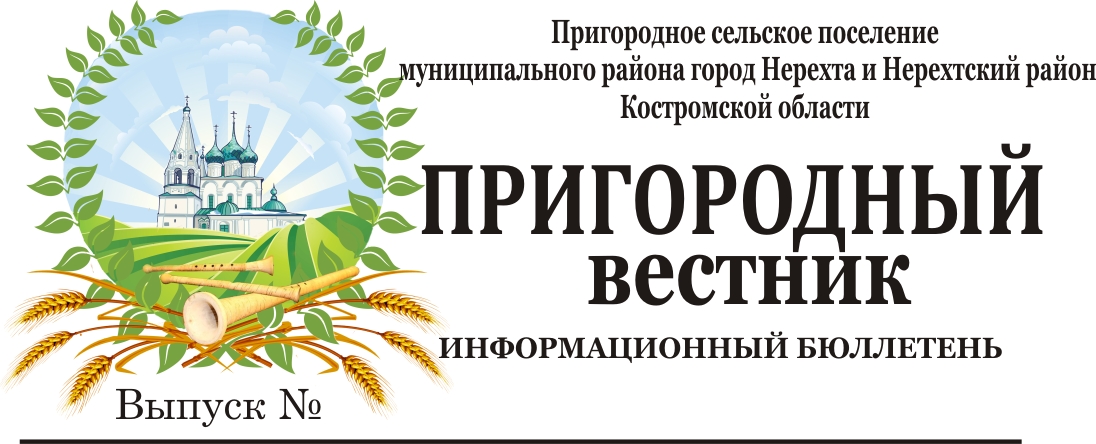 Администрация Пригородного сельского поселениямуниципального района город Нерехта и Нерехтский районКостромской областиПОСТАНОВЛЕНИЕот 15 апреля 2021 года №  70          На основании федерального закона от 28.12.2013 г. № 443-ФЗ «О Федеральной адресной системе и о внесении изменений в Федеральный закон «Об общих принципах организации местного самоуправления в Российской Федерации», Постановлением Правительства РФ от 19 ноября 2014 г. N 1221 "Об утверждении Правил присвоения, изменения и аннулирования адресов" (с изменениями и дополнениями), административного регламента предоставления муниципальной услуги "Присвоение адресов объектам адресации, изменение, аннулирование адресов» на территории Пригородного сельского поселения муниципального района город Нерехта и Нерехтский район Костромской области, утвержденного постановлением администрации Пригородного сельского поселения № 108 от 23.08.2017 г., руководствуясь Уставом Пригородного сельского поселения  муниципального района город Нерехта и Нерехтский район Костромской  области, рассмотрев заявление комитета экономики, земельных и имущественных отношений администрации муниципального района город Нерехта и Нерехтский район  о  присвоении адреса земельному участку, ПОСТАНОВЛЯЮ:1.Присвоить земельному участку образуемому путем раздела с сохранением исходного в измененных границах, с условным номером 44:13:060102:1113:ЗУ1, площадью 11215 кв. м., расположенному в д. Лаврово, ул. Школьная, согласно приложенной схемы, следующий адрес: Российская Федерация, Костромская область, муниципальный район город Нерехта и Нерехтский район, Пригородное сельское поселение, д. Лаврово, ул. Школьная, земельный участок № 2А (Приложение №1). 2.Присвоить земельному участку образуемому путем раздела с сохранением исходного в измененных границах, с условным номером 44:13:060102:1113:ЗУ2, площадью 8515 кв. м., расположенному в д. Лаврово, ул. Школьная, согласно приложенной схемы, следующий адрес: Российская Федерация, Костромская область, муниципальный район город Нерехта и Нерехтский район, Пригородное сельское поселение, д. Лаврово, ул. Школьная, земельный участок № 2Б (Приложение №1).3.Контроль за исполнением настоящего постановления возложить на главного специалиста по имущественным и земельным вопросам.4.Данное постановление вступает в силу с момента его подписания.Глава Пригородного сельского поселения                                                   А.Ю.МалковКостромская областьАдминистрация Пригородного сельского поселениямуниципального района город Нерехта и Нерехтский район Костромской областиПОСТАНОВЛЕНИЕ15 апреля 2021 года № 71ОБ ОПРЕДЕЛЕНИИ МЕСТ ДЛЯ ОТБЫВАНИЯ АДМИНИСТРАТИВНЫХ НАКАЗАНИЙ В ВИДЕ ОБЯЗАТЕЛЬНЫХ РАБОТВ целях создания условий для исполнения административных наказаний в виде обязательных работ, в соответствии с пунктом 2 статьи 32.13 Кодекса Российской Федерации об административных правонарушениях от 30.12.2001 № 195-ФЗ, статьи 7 Федерального закона от 06.10.2003 № 131-ФЗ «Об общих принципах организации местного самоуправления в Российской Федерации», ПОСТАНОВЛЯЕТ:1. Утвердить и согласовать с ОСП по Нерехтскому району Костромской области перечень организаций для отбывания административных наказаний в виде обязательных работ на территории Пригородного сельского поселения согласно приложению № 1 и перечень обязательных работ, согласно приложению № 2.2. Руководителям организаций, включенным в перечень № 1:2.1. назначить должностных лиц, ответственных за организацию труда лиц привлеченных к обязательным работам, учет отработанного ими времени, контроль за выполнением лицами определенных для них работ;2.2. уведомлять Отдел судебных приставов по Нерехтскому району Костромской области:- о допущенных прогулах либо нарушениях трудовой дисциплины;3. Контроль за исполнением настоящего распоряжения возложить на заместителя главы администрации Придокина Данила Александровича.4. Настоящее постановление вступает в силу со дня официального опубликования (обнародования).Глава Пригородного сельского поселения                                                      А.Ю. МалковПриложение № 1к постановлению администрацииПригородного сельского поселенияот 01.02.2021 г. № 14ПЕРЕЧЕНЬ ОРГАНИЗАЦИЙ ДЛЯ ОТБЫВАНИЯ АДМИНИСТРАТИВНЫХ НАКАЗАНИЙ В ВИДЕ ОБЯЗАТЕЛЬНЫХ РАБОТ НА ТЕРРИТОРИИ ПРИГОРОДНОГО СЕЛЬСКОГО ПОСЕЛЕНИЯПриложение № 2к постановлению администрацииПригородного сельского поселенияот 01.02.2021 г. № 14ПЕРЕЧЕНЬ ВИДОВ РАБОТ ДЛЯ ОТБЫВАНИЯ АДМИНИСТРАТИВНЫХ НАКАЗАНИЙ В ВИДЕ ОБЯЗАТЕЛЬНЫХ РАБОТАДМИНИСТРАЦИЯПРИГОРОДНОГО СЕЛЬСКОГО ПОСЕЛЕНИЯМУНИЦИПАЛЬНОГО РАЙОНА ГОРОД НЕРЕХТА ИНЕРЕХТСКИЙ РАЙОН КОСТРОМСКОЙ ОБЛАСТИПОСТАНОВЛЕНИЕОт 19 апреля 2021 г. №   72 ОБ УТВЕРЖДЕНИИ РЕЗУЛЬТАТОВ ОЦЕНКИ ЭФФЕКТИВНОСТИ НАЛОГОВЫХ РАСХОДОВ ПРИГОРОДНОГО СЕЛЬСКОГО ПОСЕЛЕНИЯ, УСТАНОВЛЕННЫХ НОРМАТИВНЫМИ ПРАВОВЫМИ АКТАМИ ПРИГОРОДНОГО СЕЛЬСКОГО ПОСЕЛЕНИЯ ЗА 2019 ГОДВ соответствии с постановлением администрации Пригородного сельского поселения от 15.03.2021 г. № 38 «Об утверждении Порядка проведения оценки эффективности налоговых расходов и методики расчета оценки эффективности налоговых расходов в Пригородном сельском поселении муниципального района город Нерехта и Нерехтский район Костромской области», Администрация Пригородного сельского поселения, постановляет:1.Утвердить результаты оценки эффективности налоговых расходов Пригородного сельского поселения, установленных нормативными правовыми актами Пригородного сельского поселения за 2019 год согласно приложению к настоящему постановлению.2.Постановление вступает в силу с момента подписания.3.Контроль за выполнением настоящего постановления возложить на главного специалиста по имущественным и земельным вопросам.Глава администрации Пригородного сельского поселения                           А.Ю.МалковПриложениек постановлению АдминистрацииПригородного сельского поселения от 19.04.2021 № 72РЕЗУЛЬТАТЫ ПРОВЕДЕНИЯ ОЦЕНКИ ЭФФЕКТИВНОСТИ НАЛОГОВЫХ РАСХОДОВ ПРИГОРОДНОГО СЕЛЬСКОГО ПОСЕЛЕНИЯ, УСТАНОВЛЕННЫХ НОРМАТИВНЫМИ ПРАВОВЫМИ АКТАМИ ПРИГОРОДНОГО СЕЛЬСКОГО ПОСЕЛЕНИЯ ЗА 2019 ГОДОценка эффективности налоговых расходов за 2019 год проведена в соответствии с основными положениями постановления Правительства Российской Федерации от 22.06.2019 № 796 «Об общих требованиях к оценке налоговых расходов субъектов Российской Федерации и муниципальных образований» и постановлением Администрации Пригородного сельского поселения от 15.03.2021 г. № 38 «Об утверждении Порядка проведения оценки эффективности налоговых расходов  и методики расчета оценки эффективности налоговых расходов в Пригородном сельском поселении муниципального района город Нерехта и Нерехтский район Костромской области», администрацией Пригородного сельского поселения была проведена инвентаризация действующих налоговых льгот и ставок, установленных на местном уровне и оценка их эффективности.В ходе проведения оценки эффективности налоговых расходов осуществлялась оценка целесообразности (востребованность налоговых расходов, соответствие их целям и задачам социально-экономической политики и их результативности).Оценка эффективности налоговых расходов проводится в целях минимизации риска предоставления неэффективных налоговых расходов.Результаты оценки используются при формировании проекта бюджета Пригородного сельского поселения на очередной финансовый год и плановый период.	Фактический объем налоговых и неналоговых доходов бюджета Пригородного сельского поселения в 2019 году составил 7607,1 тыс. рублей, из них:налог на имущество физических лиц – 412,8 тыс. рублей;земельный налог – 953,4 тыс. рублей;земельный налог с юридических лиц – 1 031, 6 тыс. рублей	Общий объем налоговых расходов в 2019 году по данным УФНС России по Костромской  области составил 655,0 тыс. рублей, из них: налог на имущество физических лиц – 387 тыс. рублей;земельный налог – 175 тыс. рублей.земельный налог с юридических лиц – 93 тыс. рублей	Доля налоговых расходов в объеме налоговых и неналоговых доходов бюджета Пригородного сельского поселения в 2019 году со ставила 8,6 %.	Доля налоговых расходов, при предоставлении налоговых льгот по земельному налогу  решением Совета депутатов Пригородного сельского поселения от 01.03.2011 г. № 81, в объеме налоговых и неналоговых доходов бюджета Пригородного сельского поселения  в 2019 году составила 0,07 %. Оценка эффективности применения социальных налоговых  расходов Пригородного сельского поселенияВ соответствии с пунктом 8 решения Совета депутатов Пригородного сельского поселения от 01.03.2011 № 81 установлены налоговые льготы по земельному налогу для 5 категорий налогоплательщиков: физических лиц, относящихся к социально незащищенным группам населения. Налоговые льготы по земельному налогу с юридических лиц в 2019 г, решением представительного органа муниципального образования не устанавливались.Информация о структуре налоговых расходов Предоставленная налоговая льгота по земельному налогу относится к социальным налоговым расходам.Целью налогового расхода является социальная поддержка населения.Применение налогового расхода способствуют снижению налогового бремени населения, повышению уровня и качества жизни граждан, снижению социального неравенства, что соответствует направлению социально-экономической политики Пригородного сельского поселения.Предоставление данного вида льгот носит заявительный характер.Налоговые льготы по земельному налогу, предоставленные в виде полного освобождения от уплаты налога отдельным категориям налогоплательщиков, относящимся к социально незащищенным группам населения, не носит экономического характера и не оказывает отрицательного влияния на показатели достижения целей социально-экономической политики Пригородного сельского поселения, его эффективность определяется социальной значимостью.Согласно п.3.3 раздела 3 Порядка проведения оценки эффективности предоставленных (планируемых к предоставлению) налоговых расходов по местным налогам, налоговые льготы, которые предоставляются в целях поддержки социально незащищённых слоев населения (социальная поддержка), налоговые расходы признаются эффективными.Вывод: поскольку налоговый расход носит социальный характер, направлен на поддержку социально незащищенных групп населения, отвечает общественным интересам, способствует решению социальных задач экономической политики Пригородного сельского поселения по повышению уровня и качества жизни отдельных категорий граждан, не оказывает отрицательного влияния на экономическое развитие Пригородного сельского поселения, его действие в 2019 году признано эффективным.Исходя из результатов проведенной оценки эффективности налоговых расходов Пригородного сельского поселения, предоставляемых отдельным категориям граждан в виде полного освобождения от уплаты земельного налога, указанные налоговые расходы признаются эффективными и не требующими отмены.Оценка эффективности применения пониженной ставки в отношении объектов налогообложения, включенных в перечень, определяемый в соответствии с пунктом 7 статьи 378.2 Налогового КодексаРешением Совета депутатов Пригородного сельского поселения от 12.11.2015 № 6 «О налоге на имущество физических лиц» в отношении объектов налогообложения, включенных в перечень определяемый в соответствии с пунктом 7 статьи 378² Налогового кодекса Российской Федерации, а также в отношении объектов налогообложения, предусмотренных абзацем вторым пункта 10 статьи 378² Налогового кодекса Российской Федерации установлена налоговая ставка   1,5 %.  Согласно Налогового Кодекса РФ в отношении данных объектов предусмотрена налоговая ставка 2%. В результате применения пониженной налоговой ставки, объем выпадающих доходов в бюджет поселения в 2019 году составил 109,00 тыс. руб.	Доля вышеуказанного налогового расхода, в объеме налоговых и неналоговых доходов бюджета Пригородного сельского поселения в 2019 году составила 1,4 %.	Вышеуказанные расходы можно отнести к социально направленным, так как все объекты, включенные в перечень определяемый в соответствии с пунктом 7 статьи 378² Налогового кодекса Российской Федерации, - это здания сельских магазинов.  Если в отношении данных объектов применить налоговую ставку 2%, некоторые предприниматели прекратят свою деятельность, так как содержать магазины в малочисленных населенных пунктах стало убыточно – мало покупателей, а для содержания торговой точки необходимо не только наполнить ее товаром, но и привезти его, заплатить налоги, начислить зарплату продавцу и грузчику, понести другие обязательные расходы. А если нет прибыли, то магазины будут закрываться. Поэтому, для того, чтобы люди, проживающие вдали от районного центра, не чувствовали себя брошенными, было принято решение   о пониженной ставке налога для объектов налогообложения, включенных в перечень определяемый в соответствии с пунктом 7 статьи 378² Налогового кодекса Российской Федерации, в качестве поддержки предпринимателей занимающихся на селе продажей продуктов и товаров первой необходимости.Вывод: налоговый расход носит социальный характер, отвечает общественным интересам, способствует решению социальных задач экономической политики Пригородного сельского поселения по повышению уровня и качества жизни граждан, проживающих вдали от районного центра, не оказывает отрицательного влияния на экономическое развитие Пригородного сельского поселения, его действие в 2019 году признано эффективным и не требующим отмены.	Результаты оценки эффективности предоставленных налоговых расходов по местным налогам за 2019 год Костромская областьАдминистрация Пригородного сельского поселениямуниципального района город Нерехта и Нерехтский районКостромской областиПОСТАНОВЛЕНИЕот 19 апреля 2021 года  №73В соответствии с Федеральным законом Российской Федерации от 21 декабря 1994г. №69-ФЗ «О пожарной безопасности», руководствуясь статьями 7, 9 Устава муниципального образования Пригородное сельское поселение муниципального района город Нерехта и Нерехтский район Костромской области и в целях повышения противопожарной безопасности на территории Пригородного сельского поселения в осенне-зимний пожароопасный период, ПОСТАНОВЛЯЕТ:1.В период с 19 апреля по 19 мая 2021 года провести в Пригородном сельском поселении провести месячник пожарной безопасности и подготовке объектов хозяйствования, соцкультбыта и жилого сектора к эксплуатации в весенний период.2.Рекомендовать руководителям предприятий, организаций, директорам сельхозпредприятий рассмотреть вопросы обеспечения пожарной безопасности на подведомственных территориях, разработать планы мероприятий по усилению пожарной безопасности на подведомственных объектах на период проведения месячника:	- организовать проверку ведомственного жилого сектора, систем электрооборудования, противопожарного водоснабжения как внутреннего, так и наружного;	- очистить территории предприятий от сгораемого мусора, сухой травы, особое внимание обратить на запрещение сжигание мусора;	- провести дополнительное обучение мерам пожарной безопасности своих работников;	- провести ревизию рабочего состояния пожарной и приспособленной для целей пожаротушения техники и организовать на ней круглосуточное дежурство, обеспечив дежурных телефонной связью.3.Рекомендовать руководителям организаций жилищно-коммунального хозяйства, учреждений, промышленных и сельскохозяйственных предприятий провести мероприятия по обеспечению пожарной безопасности на подведомственных территориях:3.1. разработать планы мероприятий по проведению месячника пожарной безопасности, обеспечить их исполнение;3.2. организовать проверку систем электрооборудования, противопожарного водоснабжения как внутреннего, так и наружного с составлением актов проверок и обсуждением результатов на совещаниях;3.3. произвести очистку территории предприятий от горючих отходов, сгораемого мусора, сухой травы и тополиного пуха; 3.4. установить запрет на сжигание мусора и сухой растительности;3.5. провести дополнительные занятия по мерам пожарной безопасности со своими сотрудниками; 3.6. провести инструктажи с сотрудниками по отработке планов эвакуации и действий на случай пожара, обратив особое внимание на состояние основных и запасных путей эвакуации и практические занятия по эвакуации людей на случай пожара и возникновения чрезвычайной ситуации на объектах с массовым пребыванием людей;3.7. провести осмотр пожарной и приспособленной для целей пожаротушения техники (инвентаря), проверку готовности к действиям сотрудников, обеспечить дежурных лиц средствами связи;3.8. принять меры по утеплению внутренних пожарных водопроводов и пожарных гидрантов с целью исключения их замораживания, регулярно производить очистку мест расположения пожарных гидрантов от снега,3.9. организовать круглосуточную охрану животноводческих помещений, исключить доступ посторонних лиц к открытым складам пиломатериалов и грубых кормов;3.10. информацию об итогах месячника пожарной безопасности и фотоматериалы, копии документов о проведении месячника пожарной безопасности в весенний период в срок до 21 мая 2021 года направить в отдел гражданской обороны и чрезвычайных ситуаций и программного обеспечения администрации муниципального района город Нерехта и Нерехтский район.4.Рекомендовать руководителям объектов здравоохранения и социальной защиты населения, объектов с круглосуточным и массовым пребыванием людей муниципального района город Нерехта и Нерехтский район:4.1. ежесуточно с 19.00 до 21.00 часов сообщать в пожарно-спасательную часть № 40 город Нерехта о количестве остающихся на ночь людей, детей, больных (ходячих и лежачих), персонала, отдыхающих по телефону 7-55-01;4.2. провести инструктажи с сотрудниками по отработке планов эвакуации и действий на случай пожара, обратив особое внимание на состояние основных и запасных путей эвакуации; 4.3. провести практические тренировки по отработке планов эвакуации на случай возникновения возможных пожаров, для объектов с круглосуточным пребыванием людей отработку провести по двум вариантам: в дневное и ночное время;4.4. организовать контроль за соблюдением гражданами, проживающими в учреждениях социального обслуживания и больных в учреждениях здравоохранения, правил внутреннего распорядка и предупреждение фактов злоупотребления алкогольными напитками, курение в неположенных местах и других случаев, которые могут привести к пожару;5.Провести в населенных пунктах Пригородного сельского поселения сходы граждан по вопросам пожарной безопасности в весенний пожароопасный период, особое внимание обратить на недопущение сжигания мусора и пала травы. 6.Провести работу по выявлению собственников ветхих, заброшенных домов с целью приведения их в надлежащее противопожарное состояние (очистка территории, ограничение доступа посторонних лиц), а также сноса не подлежащих восстановлению строений.7.Рекомендовать МУП «Пригородное ЖКХ» провести проверку пожарных гидрантов и открытых пожарных водоемов, обозначить водоисточники, а также направление движения к ним, неисправные водоисточники отремонтировать.8.Рекомендовать директорам школ, руководителям дошкольных учреждений, находящихся на территории Пригородного сельского поселения, провести дополнительные занятия с учащимися школ и детских дошкольных учреждений по предупреждению палов травы, сжигания мусора, разведения костров.9.Заместителю главы администрации Пригородного сельского поселения подготовить отчет и представить материалы по проведению месячника пожарной безопасности.10.Контроль за исполнением настоящего постановления возложить на заместителя главы администрации Пригородного сельского поселения11.Настоящее постановление вступает в силу со дня его официального опубликования (обнародования).Глава Пригородного сельского поселения                                                           А.Ю. МалковО ПРИСВОЕНИИ АДРЕСА ВНОВЬ ОБРАЗОВАННЫМ ЗЕМЕЛЬНЫМ УЧАСТКАМ В Д. ЛАВРОВО УЛ. ШКОЛЬНАЯ НЕРЕХТСКОГО РАЙОНА КОСТРОМСКОЙ ОБЛАСТИ№
п/пНаименование организацииАдрес организацииКонтактный телефонВиды работ, приложение № 3 к постановлению, пункты1.1Администрация Пригородного сельского поселенияг. Нерехта, ул. Орджоникидзе, д.268(49431)7-56-681,2,31.2МКУ «Управление в сфере муниципальных услуг» муниципального образования Пригородное сельское поселение муниципального района город Нерехта и Нерехтский район Костромской областиг. Нерехта, ул. Орджоникидзе, д.268(49431)7-56-681,2,3№ п\пВиды обязательных работ1.Благоустройство: очистка от мусора, снега, наледи, озеленение, земляные работы, ремонтные работы дорог и других объектов внешнего благоустройства, посадка, прополка саженцев деревьев, кустарников и цветочной рассады, вырубка деревьев и кустарников, обрезка веток2.Эксплуатация жилищно-коммунального хозяйства: уборка придомовых территорий, чердачных и подвальных помещений, помещений общего пользования, уборка подъездов (лестничных проемов, площадок), санитарная очистка территорий и контейнерных площадок от мусора, сбор бытовых и прочих отходов3.Иные общедоступные виды трудовой деятельности, не требующие профессиональной подготовки, специальных знаний и навыков, по согласованию с работодателями№п/пФискальные характеристики налоговых расходовЗначение показателя2019 год(оценка)1.Объем налоговых расходов в результате освобождения от налогообложения социально незащищенных групп населения, тыс. руб., 4,8 в том числе:1.1Героев Советского Союза, Героев Российской Федерации, полных кавалеров ордена Славы01.2Многодетные семьи, имеющие детей до 18 лет.11.3Ветеранов и инвалидов Великой Отечественной войны; 0,51.4Граждане, проходившие военную службу в Республике Афганистан и Чеченской Республике3,01.5Семьи, имеющие детей-инвалидов до 18 лет.0,32.Численность налогоплательщиков, воспользовавшихся льготой, ед.283.Общее количество налогоплательщиков, ед.2383№п/пНаименованиеналогаКатегория плательщиковСодержание налоговой льготы(пониженная ставка, освобождениеот уплаты налога, налоговый вычет)Нормативный правовой акт, устанавливающий льготуВид расхода(социальная поддержка, финансовая льгота, стимулирующая льгота)Сумма предоставленных  налоговых расходовза отчетный период, тыс. руб.Эффективность налогового расхода(эффективен /неэффективен)Предложенияпо сохранению, корректировке или отмене налогового расхода1234567891.1.Налог на имущество физических лицФизические лица------1.2.Налог на имущество физических лицФизические лицаПониженная ставка в отношении объектов налогообложения, включенных в перечень, определяемый в соответствии с пунктом 7 статьи 378.2 Налогового КодексаРешение Совета депутатов Пригородного сельского поселения от 12.11.2015 № 6 «О налоге на имущество физических лиц»Социальная поддержка109,0ЭффективенНалоговый расход подлежит сохранению по существующей ставке налога2.1Земельный налогФизические лицаОсвобождениеот уплаты налогаРешение Совета депутатов Пригородного сельского поселения от 01.03.2011 № 81 «О земельном налоге»Социальная поддержка4,8ЭффективенОтмене не подлежит2.2Земельный налогЮридические лица------О ПРОВЕДЕНИИ МЕСЯЧНИКА ПОЖАРНОЙ БЕЗОПАСНОСТИ В ВЕСЕННИЙ ПЕРИОД НА ТЕРРИТОРИИ ПРИГОРОДНОГО СЕЛЬСКОГО ПОСЕЛЕНИЯ